                                                                      بسمه تعالي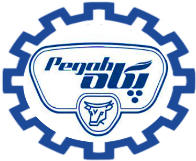 آگهی مناقصه عمومی دو مرحله ای خرید یک دستگاه تانک اسپتیک با ظرفیت 20000 لیتر به همراه همزن موتوری اسپتیک و لودسل به شماره آگهی 249    شركت ساخت ماشین آلات و تحقیقاتی پگاه (سهامي خاص) به عنوان مناقصهگزار در نظر دارد نسبت به خرید یک دستگاه تانک اسپتیک و لودسل با ظرفیت 20000 لیتر به همراه همزن موتوری اسپتیک ازطريق انجام تشريفات مناقصه عمومی دومرحله ای و براساس برگ شرايط اقدام نمايد. متقاضیان شركت در مناقصه مي‌توانند از تاریخ انتشار این آگهی به جز ایام تعطیل به نشانی تهران – خیابان گاندی – انتهای خیابان پانزدهم -پلاک یک – طبقه ششم واحد جنوبی مراجعه و برگه شرایط مناقصه را دریافت و حداکثر تا پایان وقت اداری روز سه شنبه مورخ 28/09/1402پیشنهادات خود را در پاکت های لاک و مهر شده به این شرکت تسلیم نمایند.                                  شرکت ساخت ماشین آلات و تحقیقاتی پگاه (سهامي خاص)